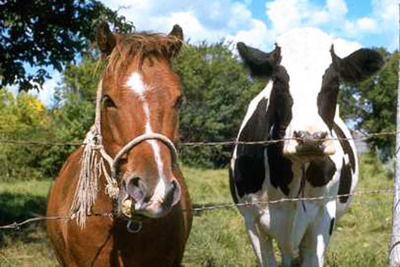 Переченьобязательных ветеринарных обработок                             Уважаемые владельцы животных! В целях профилактики болезней, общих для человека и животных, необходимо проводить следующие обязательные ветеринарные обработкиОтказ от обязательных ветеринарных обработок влечет  привлечение к административной ответственности согласно ст. 10.6 Административного Кодекса Российской Федерации.По всем имеющимся вопросам просим Вас обращаться в ГБУ «Лихославльская СББЖ» по телефонам/848261/ 35217,35410.Начальник ГБУ «Лихославльская СББЖ»                         М.В.СмагинаUpr_veter@web.region.tver.ruВзрослое поголовьеМолодняк Крупный рогатый скотКрупный рогатый скотКрупный рогатый скотИсследования на бруцеллез, лейкоз, туберкулез 2 раза в год1 раз в годИсследование на гельминты                                  2 раза в год2 раза в годИсследования на подкожныйоводМарт, апрельМарт, апрельВакцинация против сибирской язвы          1 раз в годс 3-х мес возраста повторно через 6мес. Вакцинации против ЭМКАРаи лептоспироза (по показаниям)1 раз в годс 3-х мес возраста повторно через 6мес. Дегельминтизации (обработка от фасциолеза и др.)     Для профилактики перед выгулом и при постановке на стойловое содержаниеДля профилактики перед выгулом и при постановке на стойловое содержаниеОбработка против подкожного  оводаоктябрь, ноябрьоктябрь, ноябрьСвинопоголовьеСвинопоголовьеСвинопоголовьеИсследование на гельминтозы2 раза в год2 раза в годВакцинации против классической чумы свиней                                1 раз в годс 40-45 дня, повторно в 90   днейВакцинации против рожи свиней2 раза в год2 раза в годДегельминтизации1 раз в квартал1 раз в кварталОвцыОвцыОвцыИсследования на бруцеллез1 раз в год1 раз в год (с 4-х  мес. возраста) Исследование на гельминтозы2 раза в год2 раза в годВакцинация против сибирской язвы          1 раз в годс 3-х мес возраста повторно через 6мес. Дегельминтизации(обработка от глистов)1 раз в квартал1 раз в кварталЛошадиЛошадиЛошадиИсследования на САП 1 раз в год                           с 9 месяцевИсследование на гельминтозы         2 раза в год2 раза в годВакцинация против сибирской язвы          1 раз в годс 9 мес. возраста повторно через 6мес. СобакиСобакиСобакиВакцинация против бешенства1 раз в годС 3 мес.возраста Кошки Кошки Кошки Вакцинация против бешенства1 раз в годС 3 мес.возраста 